Lima, ……... de …………………… del 202..Señor magísterJuan Carlos García Vargas                                                                                                                                                                                                                                                                                                                                                                                                                                                                                                                                                                                                                                                                                                                                                                                                                                                                                                                Decano (e)Facultad de ComunicaciónUniversidad de LimaPresente.-De mi consideración:Es grato dirigirme a usted para solicitarle la evaluación de la Ficha de inscripción de la Tesis o Artículo de investigación (colocar uno de los dos formatos) “……………………...…….………” para optar el título profesional de Licenciado en Comunicación bajo la modalidad de Tesis.Asimismo solicito se me designe un asesor para la elaboración del Informe escrito.Adjunto los documentos requeridos:Ficha de Inscripción del Proyecto profesional.                                                                                                                                                                                                                                                                                                                                                                                                                                                                                                                                                                                                                                                                                                                                                                                                                                                                                                                                                                                                                                                                                                                                                                                                                                                                                                                                                                                                                                                                                                                                                                                                                                                                                                                                                                                                                                                                                                                                                                                                                                                                                                                                                                                                                                                                                                                                                                                                                                                                                                                                                                                                                                                                                                                                                                                                                                                                                                                                                                                                                                                                                                                                                                                                                                                                                                                                                                                                                                                                                                                                                                                                                                                                                                                                                                                                                                                                                                                                                                                                                                                                                                                                                                                                                                                                                                                                                                                                                                                                                                                                                                                                                                                                                                                                                                                                                                                                                      Documento que acredita la autoría del trabajo profesional.Agradeciéndole anticipadamente la atención a la presente, me despido.Atentamente,…………………………………………………………………… (Firma)Nombres y apellidos:	……………………………………….Código:	……………………………………….E-mail:	……………………………………….Teléfono:	……………………………………….Celular:	……………………………………….FICHA DE INSCRIPCIÓN AL PROCESO DE TITULACIÓNMODALIDAD: TESISFORMATO: TESIS o ARTICULO DE INVESTIGACIÓN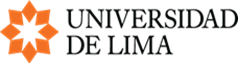 FICHA DE ACTUALIZACIÓN DE DATOSDatos personalesDatos académicos Datos laboralesFecha:      .................................................   Firma:     ..........................................................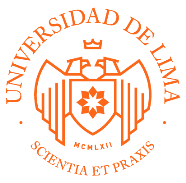 Autorización de PublicaciónTesis              Trabajo Suficiencia Profesional 	         Trabajo de Investigación Identificación del AutorIdentificación de la Tesis/Trab. Sufic. profesional / Trab. de Investigación     Bachillerato                       Título/Licenciatura                               MaestríaAutorización de Publicación (1)A través de este medio hago entrega de la versión digital final del documento presentado y aprobado. Asimismo, autorizo a la Universidad de Lima a su publicación en el Repositorio Institucional de acceso abierto y en el catálogo en línea de la Biblioteca, a través del cual estará disponible para consulta pública.Reconozco la originalidad de mi trabajo y estoy informado de que mantengo la propiedad intelectual del mismo. Además, tengo conocimiento de que soy libre de editarlo nuevamente en su forma presente o adaptarlo.También tomo conocimiento de que, por disposición legal, la dirección electrónica (URL) correspondiente será remitida a la SUNEDU.Lima,……..de .………………….. de 20…..Firma……………………………………………………….……….……Apellidos y  nombres  .……………………………………….………….Tipo Documento ……………………………… Nro …………………...DECLARACION JURADA.Por medio de la presente, el que suscribe (nombres y apellidos) ……………, con DNI N° ………….. y Código de alumno N° …………. Declaro Bajo Juramento lo siguiente:He sido informado de los lineamientos para la sustentación oral para optar grados y títulos de manera remota que se encuentran en la página de Grados y Títulos de la Carrera de Comunicación de la Universidad de Lima, en el siguiente enlace: http://www.ulima.edu.pe/ulima/lineamientos-para-la-sustentacion-oral-para-optar-grados-y-titulos-de-manera-remotaHe sido informado, por la modalidad de sustentación, que la sesión será registrada en medio electrónico y otorgo autorización para que mi imagen y voz se encuentren incorporadas en el archivo. Este archivo es de uso exclusivo para la Universidad o a solicitud de las autoridades pertinentes para fines de registro del grado o título académico, de corresponder.La presente Declaración será parte de mi expediente de sustentación y será remitida por el correo electrónico proporcionado por la Universidad.Lima,……..de .………………….. de 20…..Firma……………………………………………………….……….……Apellidos y  nombres  .……………………………………….………….En caso de participar en la sustentación dos o mas personas, cada una deberá llenar el presente formato.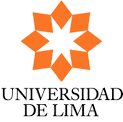 AUTORIZACIÓNDE USO DEIMAGEN____________Autorizo a la Universidad de Lima (Ulima) a difundir, ya sea total o parcialmente, el materialfotográfico y audiovisual obtenido de mi participación en:realizado el día ____de________de________ en el portal web y redes sociales de la Ulima, así como en toda plataforma de comunicación impresa o virtual.NOMBRE: _____________________________________________________________________DNI: ________________________  CÓDIGO: ________________________________________CARRERA: ____________________________ TELÉFONO: ______________________________E-MAIL: ______________________________ FECHA: _______________________________________________________FIRMA1DATOS DEL SOLICITANTEDATOS DEL SOLICITANTEDATOS DEL SOLICITANTEDATOS DEL SOLICITANTEDATOS DEL SOLICITANTEDATOS DEL SOLICITANTEDATOS DEL SOLICITANTEDATOS DEL SOLICITANTEDATOS DEL SOLICITANTEDATOS DEL SOLICITANTEDATOS DEL SOLICITANTENombresApellidosCódigoCelular2DESCRIPCIÓN RESUMIDA DEL PLANDESCRIPCIÓN RESUMIDA DEL PLANDESCRIPCIÓN RESUMIDA DEL PLANDESCRIPCIÓN RESUMIDA DEL PLANDESCRIPCIÓN RESUMIDA DEL PLANDESCRIPCIÓN RESUMIDA DEL PLANDESCRIPCIÓN RESUMIDA DEL PLANDESCRIPCIÓN RESUMIDA DEL PLANDESCRIPCIÓN RESUMIDA DEL PLANDESCRIPCIÓN RESUMIDA DEL PLANDESCRIPCIÓN RESUMIDA DEL PLANFormato Formato TesisTesisNivel de ejecución del trabajo de investigaciónNivel de ejecución del trabajo de investigaciónInvestigación por desarrollarInvestigación por desarrollarInvestigación por desarrollarFormato Formato Artículo de investigaciónArtículo de investigaciónNivel de ejecución del trabajo de investigaciónNivel de ejecución del trabajo de investigaciónRealizado en Trabajo de Inv. 2Realizado en Trabajo de Inv. 2Realizado en Trabajo de Inv. 2Título Título Objetivos delObjetivos deltrabajotrabajoResumen descriptivoResumen descriptivo(10-15 líneas)(10-15 líneas)Describir y justificar le metodologíaDescribir y justificar le metodologíaAntecedentes relacionados al temaAntecedentes relacionados al temaBibliografíaBibliografía3DOCENTES de ASIGNATURA y DOCENTES CONSULTADOS (llenado obligatorio si se presenta un proyecto realizado en TI2)DOCENTES de ASIGNATURA y DOCENTES CONSULTADOS (llenado obligatorio si se presenta un proyecto realizado en TI2)DOCENTES de ASIGNATURA y DOCENTES CONSULTADOS (llenado obligatorio si se presenta un proyecto realizado en TI2)DOCENTES de ASIGNATURA y DOCENTES CONSULTADOS (llenado obligatorio si se presenta un proyecto realizado en TI2)DOCENTES de ASIGNATURA y DOCENTES CONSULTADOS (llenado obligatorio si se presenta un proyecto realizado en TI2)DOCENTES de ASIGNATURA y DOCENTES CONSULTADOS (llenado obligatorio si se presenta un proyecto realizado en TI2)DOCENTES de ASIGNATURA y DOCENTES CONSULTADOS (llenado obligatorio si se presenta un proyecto realizado en TI2)DOCENTES de ASIGNATURA y DOCENTES CONSULTADOS (llenado obligatorio si se presenta un proyecto realizado en TI2)DOCENTES de ASIGNATURA y DOCENTES CONSULTADOS (llenado obligatorio si se presenta un proyecto realizado en TI2)DOCENTES de ASIGNATURA y DOCENTES CONSULTADOS (llenado obligatorio si se presenta un proyecto realizado en TI2)DOCENTES de ASIGNATURA y DOCENTES CONSULTADOS (llenado obligatorio si se presenta un proyecto realizado en TI2)Colocar el nombre de los profesores de las asignaturas correspondientes:Colocar el nombre de los profesores de las asignaturas correspondientes:Colocar el nombre de los profesores de las asignaturas correspondientes:Colocar el nombre de los profesores de las asignaturas correspondientes:Colocar el nombre de los profesores de las asignaturas correspondientes:Colocar el nombre de los profesores de las asignaturas correspondientes:Colocar el nombre de los profesores de las asignaturas correspondientes:Colocar el nombre de los profesores de las asignaturas correspondientes:Colocar el nombre de los profesores de las asignaturas correspondientes:Colocar el nombre de los profesores de las asignaturas correspondientes:Colocar el nombre de los profesores de las asignaturas correspondientes:Trabajo de Investigación 1 (o Investigación Aplicada)Trabajo de Investigación 1 (o Investigación Aplicada)Trabajo de Investigación 1 (o Investigación Aplicada)Trabajo de Investigación 1 (o Investigación Aplicada)Trabajo de Investigación 2Trabajo de Investigación 2Trabajo de Investigación 2Trabajo de Investigación 2Otros docentes consultados durante el desarrollo del proyecto:Otros docentes consultados durante el desarrollo del proyecto:Otros docentes consultados durante el desarrollo del proyecto:Otros docentes consultados durante el desarrollo del proyecto:Otros docentes consultados durante el desarrollo del proyecto:Otros docentes consultados durante el desarrollo del proyecto:Otros docentes consultados durante el desarrollo del proyecto:Otros docentes consultados durante el desarrollo del proyecto:Otros docentes consultados durante el desarrollo del proyecto:Otros docentes consultados durante el desarrollo del proyecto:Otros docentes consultados durante el desarrollo del proyecto:4¿SUGIERE ALGÚN ASESOR? Coloca hasta tres alternativas¿SUGIERE ALGÚN ASESOR? Coloca hasta tres alternativas¿SUGIERE ALGÚN ASESOR? Coloca hasta tres alternativas¿SUGIERE ALGÚN ASESOR? Coloca hasta tres alternativas¿SUGIERE ALGÚN ASESOR? Coloca hasta tres alternativas¿SUGIERE ALGÚN ASESOR? Coloca hasta tres alternativas¿SUGIERE ALGÚN ASESOR? Coloca hasta tres alternativas¿SUGIERE ALGÚN ASESOR? Coloca hasta tres alternativas¿SUGIERE ALGÚN ASESOR? Coloca hasta tres alternativas¿SUGIERE ALGÚN ASESOR? Coloca hasta tres alternativas¿SUGIERE ALGÚN ASESOR? Coloca hasta tres alternativas5FECHA DE PRESENTACIÓN FECHA DE PRESENTACIÓN FECHA DE PRESENTACIÓN FECHA DE PRESENTACIÓN Día:                          Mes:                          Año: 202…Día:                          Mes:                          Año: 202…Día:                          Mes:                          Año: 202…Día:                          Mes:                          Año: 202…Día:                          Mes:                          Año: 202…Día:                          Mes:                          Año: 202…Día:                          Mes:                          Año: 202…FIRMA DEL SOLICITANTEFIRMA DEL SOLICITANTEFIRMA DEL SOLICITANTEFIRMA DEL SOLICITANTEFIRMA DEL SOLICITANTEFIRMA DEL SOLICITANTEFIRMA DEL SOLICITANTEFIRMA DEL SOLICITANTE6PARA SER LLENADO POR LA FACULTADPARA SER LLENADO POR LA FACULTADPARA SER LLENADO POR LA FACULTADPARA SER LLENADO POR LA FACULTADPARA SER LLENADO POR LA FACULTADPARA SER LLENADO POR LA FACULTADPARA SER LLENADO POR LA FACULTADPARA SER LLENADO POR LA FACULTADPARA SER LLENADO POR LA FACULTADPARA SER LLENADO POR LA FACULTADPARA SER LLENADO POR LA FACULTADComentariosComentariosComentarios(opcional)(opcional)(opcional)Asesor asignadoAsesor asignadoAsesor asignadoAprobado Aprobado Aprobado Día:                          Mes:  Junio                            Año: 202…Día:                          Mes:  Junio                            Año: 202…Día:                          Mes:  Junio                            Año: 202…Día:                          Mes:  Junio                            Año: 202…Día:                          Mes:  Junio                            Año: 202…Día:                          Mes:  Junio                            Año: 202…Día:                          Mes:  Junio                            Año: 202…Día:                          Mes:  Junio                            Año: 202…ApellidosNombresDNIDomicilioTeléfono fijoTeléfono celularCorreo electrónico 1Correo electrónico 2Fecha de nacimientoEstado civilCódigoCiclo de egresoEspecialidadEstudios de posgradoInstitución donde laboraCargo que desempeñaGiro de la instituciónDirecciónTeléfonoApellidos y nombres:Dirección:Teléfono:                                     Correo electrónico:Facultad: COMUNICACIÓNCarrera: COMUNICACIÓNTítulo o Grado: LICENCIADOProfesor Asesor:Título: